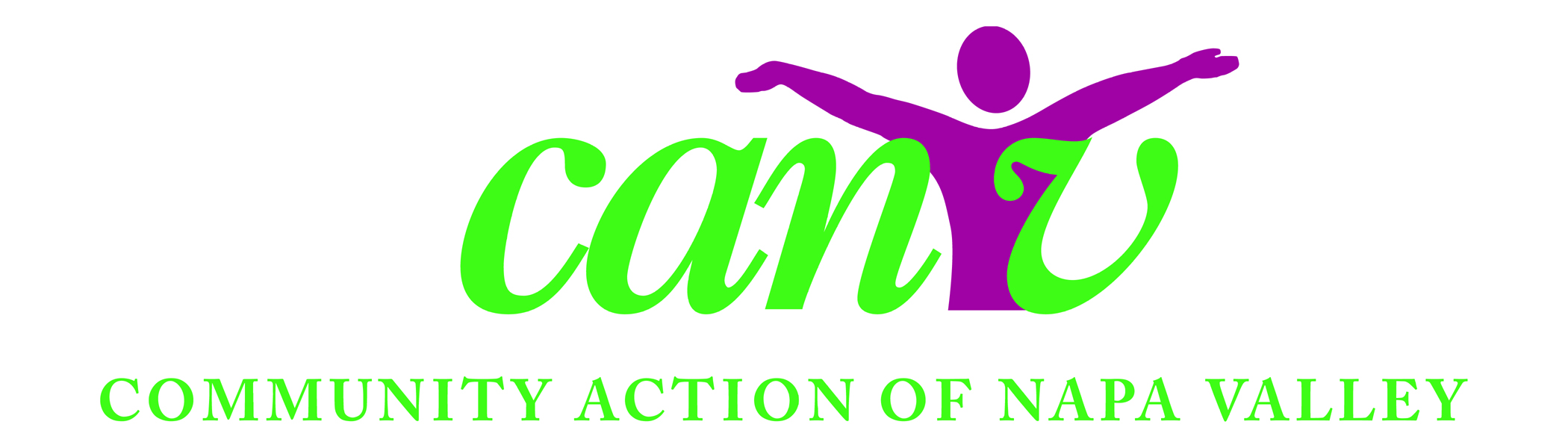 Volunteer ApplicationUpon completion, please return/mail to 1766 Industrial Way, Napa, CA 94558NAME: ________________________________________   BIRTHDATE: ____________________STREET/CITY: _________________________________________________  ZIP: ______________PHONE: ________________  CELL: ________________  EMAIL: ___________________________EMERGENCY CONTACT: __________________________________________________________				   (Name, phone, relation)AVAILABILITY: ___________________________________________________________________LOCATIONS:  (Check one or more):__________ American Canyon 	__________ Calistoga		__________ St. Helena__________ Angwin  		__________ Napa			__________ Yountville__________ Berryessa		__________ Pope ValleyCATEGORIES:  (Check one or more):__________ Food Handler 		__________ Clerical			__________ DriverPROGRAMS:  (Check one or more):__________ Brown Bag 		Brown Bag Site (Optional):	_________________ __________ Pantry 			__________ Warehouse		__________ One Time__________ Friday Free Market  	__________ Gleaners		__________ USDAAny particular skills you may have? ______________________________________________Why is volunteering for the Napa Valley Food Bank programs of interest to you?